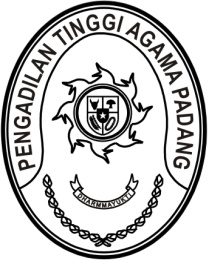 MAHKAMAH AGUNG REPUBLIK INDONESIADIREKTORAT JENDERAL BADAN PERADILAN AGAMAPENGADILAN TINGGI AGAMA PADANGJalan By Pass KM 24, Batipuh Panjang, Koto TangahKota Padang, Sumatera Barat 25171 www.pta-padang.go.id, admin@pta-padang.go.idSURAT TUGASNomor :             /KPTA.W3-A/OT1/XI/2023Menimbang 	: 	bahwa Bank Indonesia mengadakan pertemuan tahunan dengan tema 
“Sinergi Memperkuat Ketahanan dan Kebangkitan Ekonomi Nasional” yang antara lain diikuti oleh Pengadilan Tinggi Agama Padang;Dasar	:	Undangan Kepala Perwakilan Bank Indonesia Provinsi Sumatera Barat;MENUGASKANKepada         	: 	1. 	Dra. Hj. Rosliani, S.H., M.A., 196310081989032003, Pembina Utama IV/e, Wakil Ketua;		2. 	Doan Falltrik, PPNPN;Untuk	: 	Mengikuti pertemuan tahunan Bank Indonesia 2023 pada tanggal 29 November 2023 di Aula Anggun Nan Tongga Kantor Perwakilan Bank Indoensia Provinsi Sumatera Barat, Jalan Jenderal Sudirman No. 22 Padang.		Surat tugas ini dibuat untuk dipergunakan sebagaimana mestinya.    Padang, 28 November 2023	Ketua,PelmizarTembusan: Kepala Kantor Perwakilan Bank Indoensia Provinsi Sumatera Barat.